今年年底，国际电联将开展纪念《无线电规则》颁布110周年的活动，该规则是实现并加强全球无线电通信的国际条约。为尽可能多地吸引ITU-R成员参加，将与国际电联2016年世界无线电通信研讨会（WRS-16）的开幕式一起，于2016年12月12日（星期一）举行这一庆祝活动。我谨荣幸地邀请您出席此次庆祝活动。鉴于此活动在国际无线电通信协调发展方面的重要作用，热烈欢迎国际电联所有成员出席。无线电规则委员会的现任委员、ITU-R研究组（包括无线电通信顾问组和大会筹备会议）的正副主席亦在获邀之列。借此机会，我也通过您向以下多年来献身于国际电联历经110年风云的《无线电规则》并为之做出重大贡献的人士发出邀请：–	无线电通信局、无线电规则委员会及原国际频登会的正式官员； –	ITU-R研究组（包括无线电通信顾问组、大会筹备会议和特委会以及原CCIR研究组）的往届主席。计划安排庆祝活动将与国际电联2016年世界无线电通信研讨会（WRS-16）一同举行，正式开幕式定于2016年12月12日（星期一）9时30分开始，其后将举行有关《无线电规则》重要作用的小组讨论。庆祝活动中，将通过“《无线电规则》颁布110周年网站”（www.itu.int/en/ITU-R/RR110）提供国际电联六种正式语文的同声传译、字幕和网播服务。庆祝活动的计划安排草案见附件1。活动的完整计划安排将在活动网站公布。有关国际电联《无线电规则》110周年的简介，见附件2。注册和实用信息已注册国际电联2016年世界无线电通信研讨会（WRS-16）的与会者将自动注册参加国际电联《无线电规则》颁布110周年的庆祝活动。有关出席这些庆祝活动的其他问题，请与ITU-R注册科（ITU-R.Registrations@itu.int）联系。主任弗朗索瓦•朗西附件：2件分发：–	国际电联各成员国主管部门–	无线电通信部门成员–	无线电通信研究组正副主席–	无线电通信顾问组正副主席–	大会筹备会议正副主席–	无线电规则委员会委员–	国际电联秘书长、电信标准化局主任、电信发展局主任附件 1

国际电联《无线电规则》颁布110周年（1906-2016）庆祝活动安排草案（详细计划安排将在www.itu.int/en/ITU-R/RR110提供）•	日期：	2016年12月12日（星期一），与国际电联2016年世界无线电通信研讨会
	（WRS-16）开幕式一同举行•	地点：	日内瓦国际会议中心（CICG），地址为：
	Rue de Varembé 17, 1211 Geneva, Switzerland•	计划安排草案：	09:30 – 《无线电规则》颁布110周年庆祝活动开始	讲演人：	开幕致辞：		国际电联秘书长赵厚麟		国际电联无线电通信局主任弗朗索瓦∙朗西	特邀演讲人	10:40 – 茶歇	11:00 – 有关国际电联《无线电规则》重要作用的小组讨论	12:30 – 午餐	14:00 – 国际电联2016年世界无线电通信研讨会（WRS-16）附件 2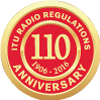 国际电联《无线电规则》颁布110周年（1906-2016）1906年，30个沿海国家齐集柏林，举行第一届国际无线电报大会，并签署了《国际无线电报公约》，从而确立了海上船舶与陆地之间的强制通信原则。公约附件包含了第一批规范无线电报的规则。这些尔后历经多次无线电大会增补和修订的规则，即为如今的国际电联《无线电规则》。《无线电规则》适用于9 kHz至3000 GHz的频率范围，目前其长达2000多页的内容规定了国际电联193个成员国在使用频谱和轨道资源方面的权利和义务。在日渐趋于“无线”的世界中，约有40多种不同的无线电业务根据其当前和预期需求共用频谱，以提供高质量的服务并支持数量日益增多的用户。2016年，国际电联成员理应隆重庆祝国际电联《无线电规则》颁布110周年。用以更新这些规则的世界无线电通信大会（WRC）进程在及时有效地为确定先进无线业务和应用提供国际规则框架，同时保护各种无线电通信用户的权益方面发挥着积极的推动作用。自1906年起的的110年之后，在不断的技术创新和公众日益提高的期盼的推动下，该进程已证明可对无线电通信业务的飞速增长做出积极回应。无线电通信已渗入我们生活的各个方面，涵盖了设备和装置（如个人移动电话、无线电控制的电波表和无线耳机等）、家庭和办公室联网（如网络的无线接入、PC设备的无线电连接和遥控）、导航（采用不同的无线电定位系统）、智能交通系统（如收费站控制、防碰撞）、广播（无线电广播、电视和数据）、应急通信（综合无线电灾难预警和救援系统）和物联网等。我们目前看到的正在快速部署的第4代（4G）蜂窝系统，以被称为国际电联国际移动通信的规则和标准为基础，针对第五代（5G）的国际电联IMT-2020规则和标准正在制定过程中。请国际电联成员在各国国内通过以下媒介组织庆祝活动（参见www.itu.int/go/ITU-R/RR110）：–	采用“#RR110”标签在社交媒体推特上，–	在业余无线电上采用呼号“4U1ITU”，–	参加Thunderclap网站上的宣传活动，–	将您有关国际电联《无线电规则》活动的短视频发至brpromo@itu.int，以便在线公布，–	出席国际电联2016年世界无线电通信研讨会（WRS-16），届时将举行国际电联《无线电规则》颁布110周年庆祝活动（参见www.itu.int/go/WRS-16）。______________无线电通信局（BR）无线电通信局（BR）无线电通信局（BR）行政通函CA/231行政通函CA/2312016年8月29日致国际电联成员国主管部门和无线电通信部门成员致国际电联成员国主管部门和无线电通信部门成员致国际电联成员国主管部门和无线电通信部门成员事由：国际电联《无线电规则》颁布110周年庆祝活动，2016年12月12日，日内瓦国际电联《无线电规则》颁布110周年庆祝活动，2016年12月12日，日内瓦国际电联《无线电规则》颁布110周年庆祝活动，2016年12月12日，日内瓦国际电联《无线电规则》颁布110周年庆祝活动，2016年12月12日，日内瓦国际电联《无线电规则》颁布110周年庆祝活动，2016年12月12日，日内瓦国际电联《无线电规则》颁布110周年庆祝活动，2016年12月12日，日内瓦请在社交媒体推特上采用“#RR110”标签或在业余无线电上
采用“4U1ITU”呼号关注该项活动